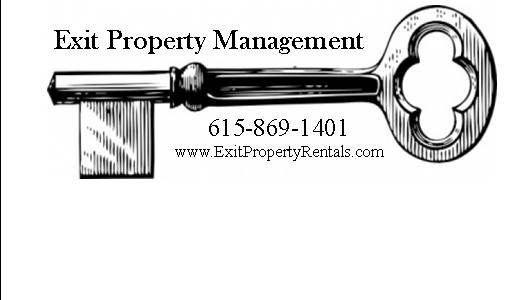 Authorization to Release InformationRelated to a Residential Lease Applicant  I, _______________________________ , have submitted an application to lease a property located at __________________________________________________________________________________ The landlord or landlord’s representative who will verify information is: Exit Property Management2630 Memorial Blvd Murfreesboro TN 37129615-869-1401 office615-713-5089 faxPropertyManager@ExitPropertyRentals.comI give my permission:  (1) to my current and former employers to release any information about my Employment history and income history to the above named person; (2) to my current and former landlords to release any information about my rental History to the above named person; (3) to my current and former mortgage lenders on property that I own or have owned to release any information about my mortgage payment history to the above Named person; ________________________________		________________________________		Signature					Signature				